Ben’s Pets (Sequence)Name: _____________________________________Cut the pictures out. Paste them in the correct order.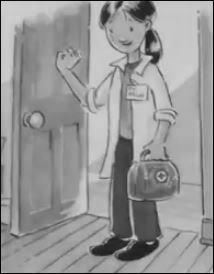 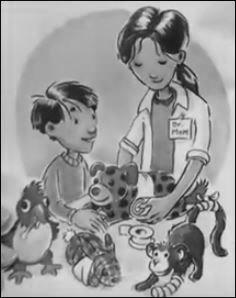 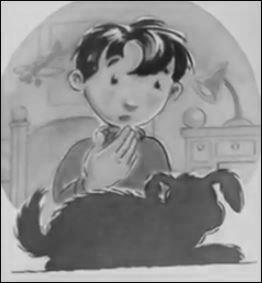 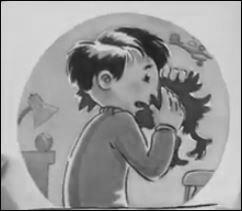 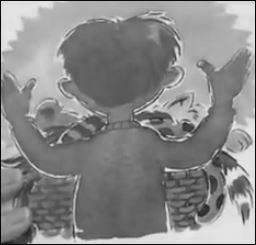 http://www.topsthemonkey.com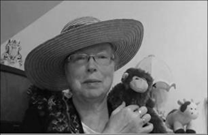 